安徽省土木建筑学会文件皖建学字〔2019〕41号关于“安徽省土木建筑学会第三届创新奖（建筑）”获奖项目的通知根据《安徽省土木建筑学会创新奖（建筑）申报及评审条例》精神，学会举办了“安徽省土木建筑学会第三届创新奖（建筑）”评选活动，经过综合评选和公示，“淮北市人民医院新院区规划建筑设计”等72个项目被评为“安徽省土木建筑学会第三届创新奖（建筑）”获奖项目。附：获奖项目清单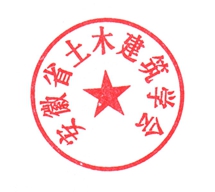 安徽省土木建筑学会2019 年12月10日一、公共建筑获奖项目：二、居住建筑获奖项目：三、工业建筑获奖项目：既有建筑改造与保护利用获奖项目：五、城市设计获奖项目：序号项目名称获奖等级单位名称项目完成人员1淮北市人民医院新院区规划建筑设计一等奖安徽省建筑设计研究总院股份有限公司高松、卢艳来、刘昊、曹鑫斌、曹胜男2安徽省交通规划设计研究总院股份有限公司提高公司生产、研发能力建设项目一等奖安徽安德建筑设计有限公司金鑫、周琳、何晓辉、张松、周颖、胡思太、陈明、李多国3合肥上海世界外国语学校一等奖中铁合肥建筑市政工程设计研究院有限公司崔晓疆、方玮、殷骏、杨林、苗金山4芜湖火车站东广场汽车客运站一等奖中铁城市规划设计研究院有限公司杜先松、徐建、胡升、宋寅伍、崔勇5合肥高新区文化服务中心一等奖合肥工业大学设计院（集团）有限公司叶鹏、赵亚楠、徐晓燕、施信峰、栗洋、赵璐赟、徐特、耿超6五河二馆一中心一等奖安徽地平线建筑设计有限公司陈鑫、凤元利、吴前宏、赵升、胡红日7罍街四期项目二等奖安徽省建筑设计研究总院股份有限公司许建国、卢艳来、刘庆星8中德教育合作示范基地公共平台项目二等奖合肥工业大学设计院（集团）有限公司叶鹏、徐晓燕、施信峰、栗洋、徐特、汪鹏飞、赵亚楠、耿超9出版传媒广场附属楼工程二等奖安徽建筑大学建筑设计研究院魏明、袁正景、李浩然10合肥市青少年活动中心二等奖安徽省建筑设计研究总院股份有限公司左玉琅、黄伟军、何路路、赵振、邱永恒、唐剑、刘睿、华博11包河区滨湖金融小镇启动区A地块二等奖中铁合肥建筑市政工程设计研究院有限公司王智忠、杨林、苗金山、方玮、朱鹏飞12未名肿瘤医院二等奖安徽省建筑设计研究总院股份有限公司毕功华、彭菲、李炎13黉街1～10号楼二等奖安徽寰宇建筑设计院程健、陆亮、王海鹏、石权、马峥14九华山精品街规划设计二等奖安徽省城乡规划设计研究院李欣蒙、潘少辰、胡文君15瑶海区幸福花园二期社区服务中心二等奖安徽地平线建筑设计有限公司凤元利、付正洁、王欧、牛飞、赵升16杭州(2015)5号地块嘉汇广场二等奖安徽安德建筑设计有限公司周晓秋、谈宇坤、金鑫、胡思太、侯克勤17海恒大厦二等奖安徽省建筑设计研究总院股份有限公司姚茂举、黄伟军、吴克勤、何路路、陈道亮18彩虹中学礼堂、风雨操场二等奖安徽寰宇建筑设计院程健、石权、李艺洋、李昭、杨永生19北航合肥科学城创新研究院主楼三等奖安徽省建筑设计研究总院股份有限公司左玉琅、黄伟军、曹伟、赵振、赵啸月20祁门路幼儿园及地下车库三等奖安徽省建筑设计研究总院股份有限公司左玉琅、彭茜、朱兴兴21霍山县体育中心三等奖安徽省建筑设计研究总院股份有限公司毕功华、董豪杰、彭菲、郭亮22工程管理与智能制造研究中心三等奖合肥工业大学设计院（集团）有限公司张云海、毛振海、张涛、周宇健23安徽省现代智能综合交通创新基地(一期)三等奖安徽安德建筑设计有限公司谈宇坤、周琳、冯卫、金鑫、王智忠、张智、周晓秋、胡思太24西递中学、西递小学项目三等奖中铁合肥建筑市政工程设计研究院有限公司王智忠、史振宇、张智、李学才、李洋、涂毕凤、谭小青、陈浩25云南昭通昭璞郊野绿道工程三等奖安徽省交通规划设计研究总院股份有限公司何晓辉、吴其舜、许和气26方志敏烈士纪念馆三等奖合肥工业大学设计院（集团）有限公司汪斌、汪斐然、翟胜勇、方兴、权娜、朱思雨、徐勤、万翔27六安大学科技园核心区二期工程三等奖中铁合肥建筑市政工程设计研究院有限公司高璐璐、王耿、应伟、蒋韦、孙悠如、周玉、程浩然、葛鹏程28安徽华夏国际茶博城南翔商务中心三等奖安徽安德建筑设计有限公司金鑫、周琳、戴礼虎、周颖、胡思太、周超峰、章芳、陆文超29合肥市将军岭路小学三等奖深圳市建筑设计研究总院有限公司合肥分院洪绍军、王世伟、吕捷、杜翔、李政30宝文财富中心三等奖安徽安德建筑设计有限公司金鑫、周琳、黄飞、胡思太、周颖、周超峰、章芳、陆文超31南京江宁（大学）科教创新园有限公司建设科创园南区活力智岛二期项目EPC总承包（装配式）三等奖中建工程设计有限公司吴旭光 、张晓洋 、朱金松 、张会奇 、卢博文 、方堃  、张旭林 、方 丹32合肥老年大学新校区（老干部活动分中心）三等奖安徽省建筑设计研究总院股份有限公司姚茂举、黄伟军、王博、邱永恒、陈亮、窦小鹿、高皓若、周雪凤33合肥市第九中学新区工程设计三等奖安徽省建筑设计研究总院股份有限公司高松、唐剑、何路路、谢亚男、沈华锋34凤阳县长秋路九年一贯制学校规划建设景观设计三等奖中铁合肥建筑市政工程设计研究院有限公司王智忠、水恒源、陈涛、张前程、钱农35新建上海至南通铁路南通西站三等奖中铁时代建筑设计院有限公司茆峰、程霞、佘峥36海恒街停车楼及完善周边路网
--海恒街停车楼三等奖安徽省建筑设计研究总院股份有限公司董义雷、李德海、张文天、王飞宇、逯家桥、周文、王伟、孙文37安徽华夏国际茶博城茶里水街三等奖安徽安德建筑设计有限公司冯潇、 戴礼虎、金鑫、周琳、胡思太、周超峰、章芳、陆文超38“岳西中学、岳西县委党校”PPP项目-岳西中学三等奖中外建工程设计与顾问有限公司安徽分公司张国军、张会奇、张新勇、张为、丁家信、贾云峰、张晓祥、吴万里39柳三城际引入融安站工程三等奖中铁合肥建筑市政工程设计研究院有限公司胡华国、王耿、孙悠如40丽丰凯旋门办公楼三等奖安徽寰宇建筑设计院石权、彭文军、李艺洋、杨永生、李昭41安徽公安职业学院整体搬迁项目三等奖安徽省建筑设计研究总院股份有限公司姚茂举、黄伟军、邱永恒、陈道亮、赵啸月、王博42涡阳县人民医院(急救中心)改扩建项目设计三等奖安徽省建筑设计研究总院股份有限公司卢艳来、曹鑫斌、罗璇序号项目名称获奖等级单位名称项目完成人员1齐云福邸一等奖安徽省建筑设计研究总院股份有限公司高松、卢艳来、曹鑫斌2宣城市夏渡新城二期保障性住房小区一等奖安徽省城乡规划设计研究院耿超、杨志坤、潘少辰、沈备、李志龙、周锟、徐宁、姜娜娜3北京城房·京城华府二等奖安徽皖都规划建筑设计研究院有限公司吴健、张以俊、李可森、杨昊、李洋、涂毕凤、许明、朱蕴雪4肥西县人才公寓EPC项目二等奖中铁时代建筑设计院有限公司崔斌、钱广辉、蒋嘉懿5舒城县汤池镇三江特色小镇（安置点）二等奖中外建工程设计与顾问有限公司安徽分公司张国军、张会奇、张新勇、张为、刘甜甜、陈琦珂、李芳满、张安振6中南·樾府二等奖中铁合肥建筑市政工程设计研究院有限公司王智忠、史振宇、张智、李学才、杨韬、涂毕凤、谭小青、陈浩7林溪书院二等奖安徽寰宇建筑设计院陆亮、王元、张盼、张云、谢敏8徽鸿·南湖印三等奖安徽皖都规划建筑设计研究院有限公司张以俊、杨韬、李可森、王海保、杨昊、涂毕凤、李一民、朱藴雪9建投·东方名府三等奖安徽皖都规划建筑设计研究院有限公司杨韬、张以俊、张智、许 明、兰媛媛、奚巧莲、凌龙、朱蕴雪10乐邦·泰和府三等奖安徽省城乡规划设计研究院江叶青、张东蕾、管如意、侯月萍、姜娜娜、宋晓谦、程超、李志龙11华力名著三等奖安徽省建筑设计研究总院股份有限公司杨翠萍、王博、陈亮、杨诚、李超、朱晓晴、汪萧、袁天12合肥市高新区城西桥家园三等奖深圳市建筑设计研究总院有限公司合肥分院刘刚、刘萌萌、王晓君、徐驰、何川、杜翔、冯晶晶、陈丛杰13金寨现代产业园区仙花雅苑三等奖安徽省建筑设计研究总院股份有限公司毕功华、徐钟毓、王晨14汉都·中国府三等奖安徽地平线建筑设计有限公司江海东、吴前宏、汪思成、李亚、谭冬冬15乐富强·名仕悦府三等奖安徽地平线建筑设计有限公司江海东、吴前宏、汪思成、李亚、刘妍欣序号项目名称获奖等级单位名称项目完成人员1徐州新沂市经济开发区科创园（ppp）项目设计工程一等奖中建工程设计有限公司吴旭光 、张晓洋 、朱金松 、张会奇、濮必升、徐春宇、朱冬磊 、李朝晖2鞋城标准化厂房及基础配套设施建设项目二等奖中铁合肥建筑市政工程设计研究院有限公司王智忠、许明、刘国元、张智、李学才、李洋、李可森、尹曼、朱蕴雪3淮南安成经济开发区青年网络科技创新基地标准化厂房建设项目二等奖中建工程设计有限公司吴庆松 、姜英冬、章安泰 、徐波 、黄文娟 、罗授东 、李伟、柳炜4安徽优思天成环保智能设备研发、生产项目三等奖合肥市规划设计研究院范飞、段红涛、罗超、方晗晖、李捷5中国祁红科技博览园——综合楼三等奖黄山市城市建筑勘察设计院陈继腾、陆笑旻、潘旻序号项目名称获奖等级单位名称项目完成人员1合肥工业大学校史馆一等奖合肥工业大学设计院（集团）有限公司曹磊、张彤阳、韩明洁、朱玥坤、唐泉2蜀山区城市阅读空间雨花书轩（改造类）二等奖安徽寰宇建筑设计院程健、陈灼、陈东3安徽省党风廉政教育基地整体改造提升工程三等奖安徽省城乡规划设计研究院江叶青、张东蕾、管如意、姜娜娜、侯月萍、程超、宋晓谦、李志龙4六安经开区招商中心周边地块综合改造项目三等奖中铁合肥建筑市政工程设计研究院有限公司王智忠、朱红、刘国元、徐诗家、李玉、付鹏序号项目名称获奖等级单位名称项目完成人员1东至县舜城新区城市设计一等奖安徽省城乡规划设计研究院江叶青、姚本伦、刘复友、龙兆云、周耀东、李艳蕾、籍文超、管如意2合肥东部新城核心区城市设计二等奖安徽寰宇建筑设计院程健、陶伟声、彭二楼、王斌力、宋敏燕、童自信、汪杰、贾娇娇3合肥空港经济示范区核心区城市设计二等奖安徽省建筑设计研究总院股份有限公司张宁、董义雷、李振国、章衍、逯家桥、刘晋鹏4旌德县总体城市设计三等奖安徽省城乡规划设计研究院张卫华、倪正东、孙竹、阚翀、冉晓娟、李颖秋、孙宜然、陈亦新5汉中路、三元路、淮河路、和平路围合地块（花园湖及周边地块）城市设计三等奖安徽寰宇建筑设计院程健、陶伟声、童自信、王斌力、贾娇娇6金寨南路（汤口路—合安九铁路） 沿线城市设计三等奖安徽省建筑设计研究总院股份有限公司董义雷、章衍、逯家桥、牛秀梅、严昊宇